Par le MétroPrendre la ligne 7 « La Courneuve – Mairie d’Ivry – Villejuif Louis Aragon »Descendre à la station « Kremlin-Bicêtre »Sortir par la droite et prendre l’escalatorLe CHU de Bicêtre est au bout de l’avenue qui se trouve immédiatement sur votre droiteRemonter l’avenue en direction de l’entrée principale de l’hôpital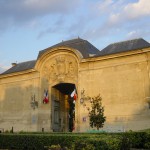 Portail du CHU de BicêtrePasser la porte principaleTraverser ensuite les deux prochaines archesTourner à droite à la première intersectionTourner à nouveau immédiatement sur votre gaucheTourner maintenant sur votre droiteLe bâtiment de la Faculté de Médecine se trouve devant vous :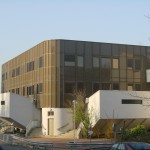 Faculté de MédecineLa Salle Broca trouve au 3e étage de la Faculté Par le RER et le BusRER B « Aéroport Charles de Gaulle – Mitry-Claye – Robinson – Antony – Saint Rémy Les Chevreuses »descendre à la station « Gentilly »Prendre la sortie principale de la station de RERsur votre droite, se trouve l’arrêt de bus de la ligne 125Prendre ce bus 125, en direction de « Ecole Vétérinaire de Maison Alfort »Descendre à la station « Convention-Jaurès » (c’est le 4e arrêt)L’entrée de l’hôpital se fait du côté des urgences, à environ 500 m sur votre droite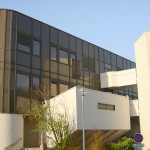       Faculté de MédecineLa Salle Broca trouve au 3e étage de la Faculté 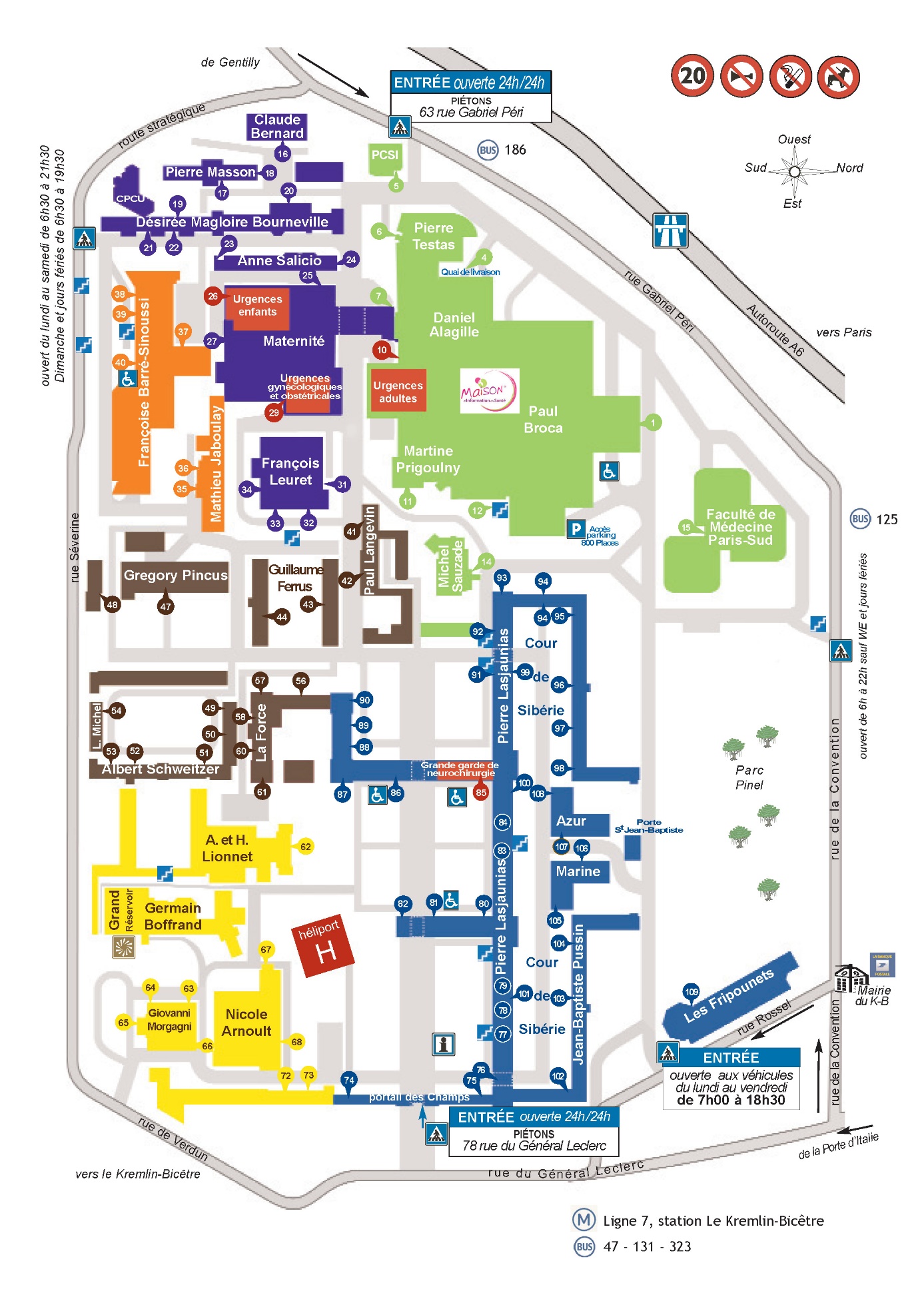 